за 12.10.2018 год.Намерете обиколката и лицето на оцветените  фигури.1.                                                                   2. 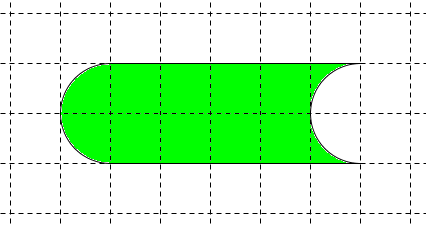 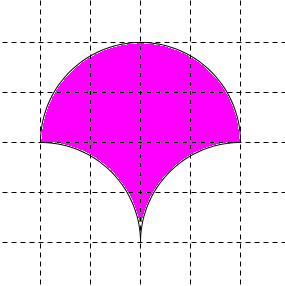 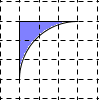 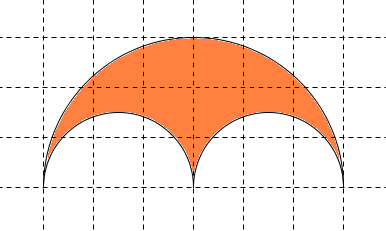 3.                                                                    4.  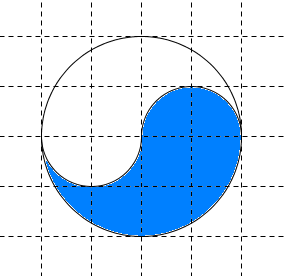 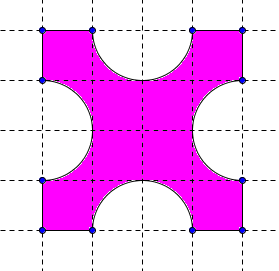 5.                                                                            6.  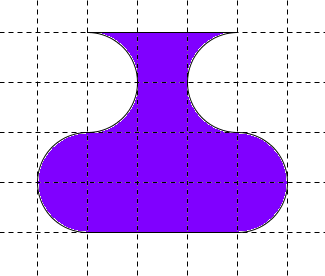 7.                                                                   8.  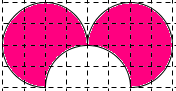 